	1. KUŽELKÁŘSKÁ LIGA DOROSTU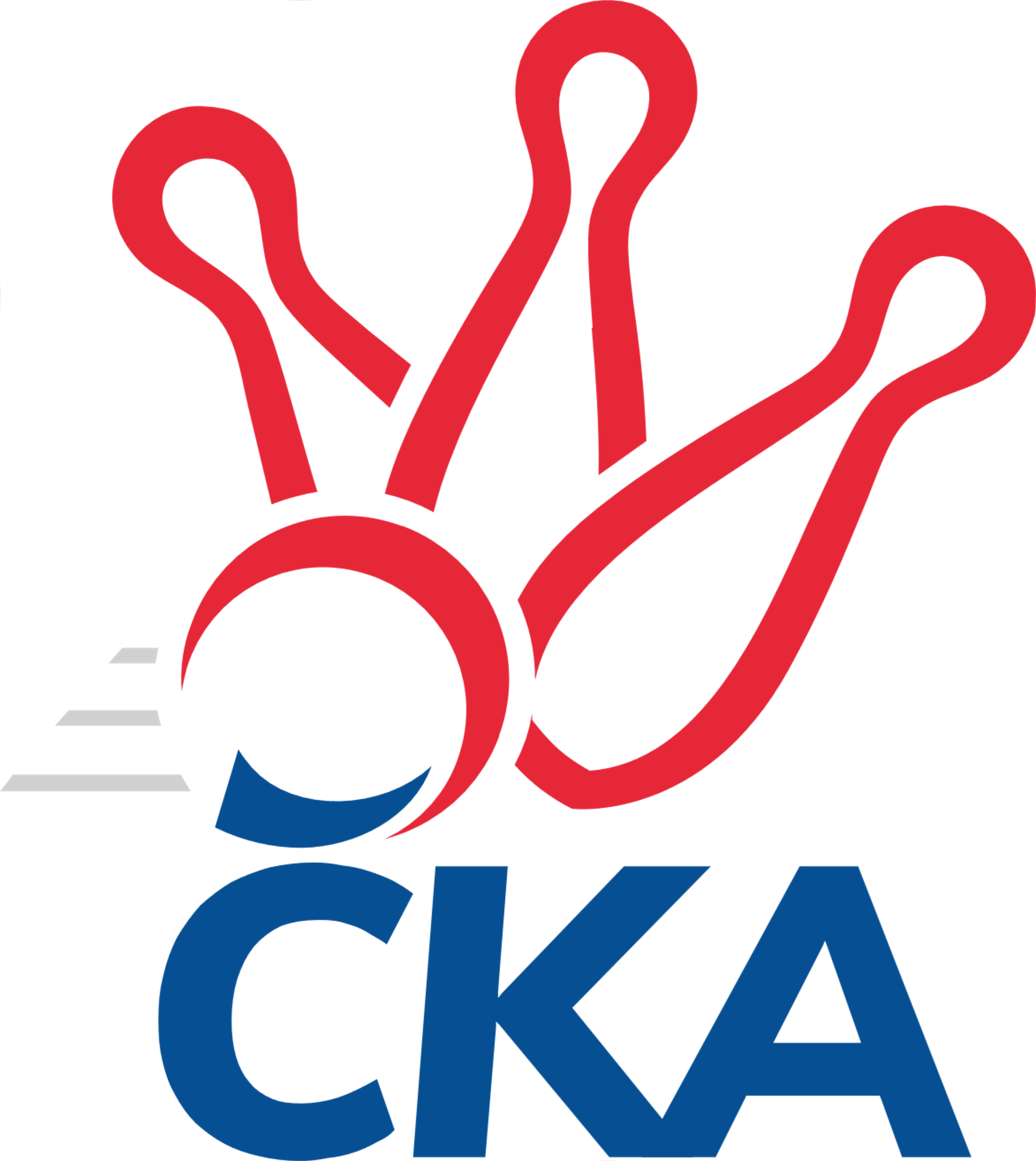 Č. 10Ročník 2019/2020	1.12.2019Nejlepšího výkonu v tomto kole: 1646 dosáhlo družstvo: TJ Spartak Přerov1.KLD D 2019/2020Výsledky 10. kolaSouhrnný přehled výsledků:TJ Sokol Luhačovice	- KC Zlín	0:2	1469:1645		1.12.TJ Spartak Přerov	- TJ Sokol Vracov	2:0	1646:1489		1.12.TJ Lokomotiva Valtice  	- TJ Valašské Meziříčí	2:0	1574:1558		1.12.TJ Sokol Husovice	- TJ Sokol Šanov 	2:0	1632:1587		1.12.Tabulka družstev:	1.	KC Zlín	10	8	0	2	16 : 4 	 	 1595	16	2.	TJ Spartak Přerov	10	8	0	2	16 : 4 	 	 1588	16	3.	TJ Sokol Vracov	10	7	0	3	14 : 6 	 	 1535	14	4.	TJ Valašské Meziříčí	10	6	0	4	12 : 8 	 	 1579	12	5.	TJ Lokomotiva Valtice 	10	4	0	6	8 : 12 	 	 1512	8	6.	TJ Sokol Šanov	10	4	0	6	8 : 12 	 	 1508	8	7.	TJ Sokol Husovice	10	2	0	8	4 : 16 	 	 1476	4	8.	TJ Sokol Luhačovice	10	1	0	9	2 : 18 	 	 1480	2Podrobné výsledky kola:	 TJ Sokol Luhačovice	1469	0:2	1645	KC Zlín	Jan Lahuta	130 	 119 	 115 	121	485 	  	 539 	 136	143 	 124	136	Adriana Svobodová	Michal Petráš	117 	 119 	 105 	112	453 	  	 524 	 143	136 	 113	132	Filip Vrzala	Jakub Lahuta	125 	 153 	 116 	137	531 	  	 582 	 132	153 	 137	160	Samuel Kliment	nikdo nenastoupil	 	 0 	 0 		0 	  	 518 	 140	125 	 121	132	Natálie Trochtovározhodčí: Zdenka SvobodováNejlepší výkon utkání: 582 - Samuel Kliment	 TJ Spartak Přerov	1646	2:0	1489	TJ Sokol Vracov	Václav Bařinka	133 	 141 	 138 	146	558 	  	 507 	 146	135 	 107	119	Michal Šmýd	Jakub Fabík	139 	 132 	 141 	160	572 	  	 519 	 130	130 	 138	121	Tomáš Koplík ml.	Monika Kočí	114 	 118 	 121 	130	483 	  	 463 	 122	111 	 112	118	Eliška Fialová	Ondřej Holas	119 	 137 	 132 	128	516 	  	 0 	 	0 	 0		nikdo nenastoupilrozhodčí: Nejlepší výkon utkání: 572 - Jakub Fabík	 TJ Lokomotiva Valtice  	1574	2:0	1558	TJ Valašské Meziříčí	Martina Kapustová	122 	 122 	 128 	137	509 	  	 486 	 124	109 	 128	125	Marie Olejníková	Tomáš Slížek	146 	 121 	 154 	113	534 	  	 526 	 146	134 	 127	119	Nikola Tobolová	Eliška Koňaříková	126 	 134 	 137 	134	531 	  	 546 	 146	125 	 133	142	Martin Pavičrozhodčí:  Vedoucí družstevNejlepší výkon utkání: 546 - Martin Pavič	 TJ Sokol Husovice	1632	2:0	1587	TJ Sokol Šanov 	Matěj Oplt	135 	 116 	 173 	131	555 	  	 574 	 141	143 	 163	127	Petr Bakaj ml.	Ondřej Machálek	134 	 121 	 127 	150	532 	  	 460 	 121	127 	 100	112	Aneta Sedlářová	Martin Sedlák	124 	 142 	 153 	126	545 	  	 553 	 134	139 	 150	130	Kristýna Blechová	Klaudie Kittlerová	111 	 92 	 92 	85	380 	  	 0 	 	0 	 0		nikdo nenastoupilrozhodčí: Tomáš ŽižlavskýNejlepší výkon utkání: 574 - Petr Bakaj ml.Pořadí jednotlivců:	jméno hráče	družstvo	celkem	plné	dorážka	chyby	poměr kuž.	Maximum	1.	Jakub Fabík 	TJ Spartak Přerov	569.25	372.1	197.2	3.5	4/6	(581)	2.	Samuel Kliment 	KC Zlín	556.32	369.7	186.6	6.0	5/6	(582)	3.	Michaela Beňová 	TJ Spartak Přerov	547.17	361.7	185.5	3.7	4/6	(572)	4.	Tomáš Koplík  ml.	TJ Sokol Vracov	546.10	372.2	173.9	6.2	6/6	(576)	5.	Martin Pavič 	TJ Valašské Meziříčí	535.97	365.4	170.6	7.5	6/6	(589)	6.	Petr Bakaj  ml.	TJ Sokol Šanov 	533.90	360.8	173.1	6.9	5/6	(574)	7.	Nikola Tobolová 	TJ Valašské Meziříčí	529.27	354.6	174.7	5.6	6/6	(573)	8.	Adriana Svobodová 	KC Zlín	522.60	356.4	166.2	6.5	6/6	(563)	9.	Kristýna Blechová 	TJ Sokol Šanov 	520.40	359.0	161.4	6.9	6/6	(553)	10.	Marie Olejníková 	TJ Valašské Meziříčí	513.30	354.9	158.4	10.3	6/6	(538)	11.	Natálie Trochtová 	KC Zlín	513.27	350.3	163.0	7.3	6/6	(555)	12.	Jan Lahuta 	TJ Sokol Luhačovice	510.43	353.8	156.6	9.1	6/6	(535)	13.	Tomáš Slížek 	TJ Lokomotiva Valtice  	510.37	348.6	161.8	8.1	6/6	(552)	14.	Filip Vrzala 	KC Zlín	509.10	356.9	152.2	9.1	6/6	(541)	15.	Monika Kočí 	TJ Spartak Přerov	502.47	349.1	153.3	11.0	5/6	(548)	16.	Eliška Fialová 	TJ Sokol Vracov	502.07	345.5	156.5	7.9	6/6	(552)	17.	Ondřej Machálek 	TJ Sokol Husovice	501.80	349.7	152.1	12.3	6/6	(540)	18.	Jakub Lahuta 	TJ Sokol Luhačovice	495.03	344.8	150.2	9.2	6/6	(551)	19.	Martina Kapustová 	TJ Lokomotiva Valtice  	494.93	351.7	143.2	11.3	6/6	(547)	20.	Ondřej Holas 	TJ Spartak Přerov	494.20	344.2	150.0	9.5	6/6	(533)	21.	Tereza Filipová 	TJ Lokomotiva Valtice  	491.92	335.2	156.8	11.3	4/6	(534)	22.	Martin Sedlák 	TJ Sokol Husovice	488.90	341.6	147.3	13.8	6/6	(545)	23.	Eliška Koňaříková 	TJ Lokomotiva Valtice  	488.73	347.2	141.5	11.7	6/6	(538)	24.	Michal Šmýd 	TJ Sokol Vracov	485.10	335.6	149.5	14.2	6/6	(513)	25.	Matěj Oplt 	TJ Sokol Husovice	482.00	347.9	134.1	10.4	4/6	(555)	26.	Michal Petráš 	TJ Sokol Luhačovice	474.97	338.3	136.7	14.3	6/6	(539)	27.	Matěj Sabo 	TJ Sokol Šanov 	464.00	330.0	134.0	13.6	4/6	(481)	28.	Aneta Sedlářová 	TJ Sokol Šanov 	462.80	332.3	130.5	13.5	5/6	(486)	29.	Klaudie Kittlerová 	TJ Sokol Husovice	391.07	283.9	107.2	23.3	5/6	(444)		Václav Bařinka 	TJ Spartak Přerov	525.92	370.0	155.9	8.4	3/6	(558)		Jiří Janšta 	KC Zlín	524.00	355.0	169.0	9.0	1/6	(524)		Klára Trojanová 	TJ Sokol Vracov	520.00	356.0	164.0	6.0	1/6	(520)		Martin Želev 	TJ Sokol Husovice	489.17	348.8	140.3	13.5	3/6	(533)		Eliška Bártíková 	TJ Sokol Šanov 	465.00	336.2	128.8	17.5	2/6	(486)		Nikola Plášková 	TJ Sokol Vracov	455.50	320.0	135.5	13.0	2/6	(469)		Pavla Prečanová 	TJ Spartak Přerov	429.00	334.0	95.0	26.0	1/6	(429)		Jakub Rauschgold 	TJ Sokol Husovice	335.00	245.0	90.0	24.0	1/6	(335)		Eliška Kudláčková 	TJ Sokol Luhačovice	325.00	244.0	81.0	28.0	1/6	(325)Sportovně technické informace:Starty náhradníků:registrační číslo	jméno a příjmení 	datum startu 	družstvo	číslo startu
Hráči dopsaní na soupisku:registrační číslo	jméno a příjmení 	datum startu 	družstvo	Program dalšího kola:19.1.2020	ne	10:00	TJ Sokol Šanov  - TJ Sokol Luhačovice	19.1.2020	ne	10:00	TJ Valašské Meziříčí - TJ Sokol Husovice	19.1.2020	ne	10:00	KC Zlín - TJ Sokol Vracov	19.1.2020	ne	10:00	TJ Lokomotiva Valtice   - TJ Spartak Přerov	Nejlepší šestka kola - absolutněNejlepší šestka kola - absolutněNejlepší šestka kola - absolutněNejlepší šestka kola - absolutněNejlepší šestka kola - dle průměru kuželenNejlepší šestka kola - dle průměru kuželenNejlepší šestka kola - dle průměru kuželenNejlepší šestka kola - dle průměru kuželenNejlepší šestka kola - dle průměru kuželenPočetJménoNázev týmuVýkonPočetJménoNázev týmuPrůměr (%)Výkon5xSamuel KlimentZlín5826xSamuel KlimentZlín114.715823xPetr Bakaj ml.Šanov5743xPetr Bakaj ml.Šanov113.925747xJakub FabíkPřerov5726xJakub FabíkPřerov111.065723xVáclav BařinkaPřerov5581xMatěj OpltHusovice110.145551xMatěj OpltHusovice5554xKristýna BlechováŠanov109.755534xKristýna BlechováŠanov5533xMartin PavičVal. Meziříčí108.51546